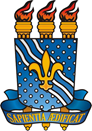 UNIVERSIDADE FEDERAL DA PARAÍBACENTRO DE CIÊNCIAS SOCIAIS APLICADASCOORDENAÇÃO DO CURSO DE CIÊNCIAS CONTÁBEISCADASTRO DE BANCA DE DEFESATRABALHO DE CONCLUSÃO DE CURSO I E II Nome do(a) Discente: ________________________________________________________Nº da Matrícula: __________________________Local: ___________________________________Título do TCC: ________________________________________________________________________________________________________________________________________Nº de Páginas: ___________Data da Defesa: ____ / _____ / _________ 		Horário da Defesa: ____: ____Resumo do TCCResumo do TCCPalavras-Chave: Palavras-Chave: Banca ExaminadoraBanca ExaminadoraProfessor(a) Orientador(a): ____________________________________________________Professor(a) Examinador(a): ___________________________________________________Professor(a) Examinador(a): ___________________________________________________Professor(a) Orientador(a): ____________________________________________________Professor(a) Examinador(a): ___________________________________________________Professor(a) Examinador(a): ___________________________________________________